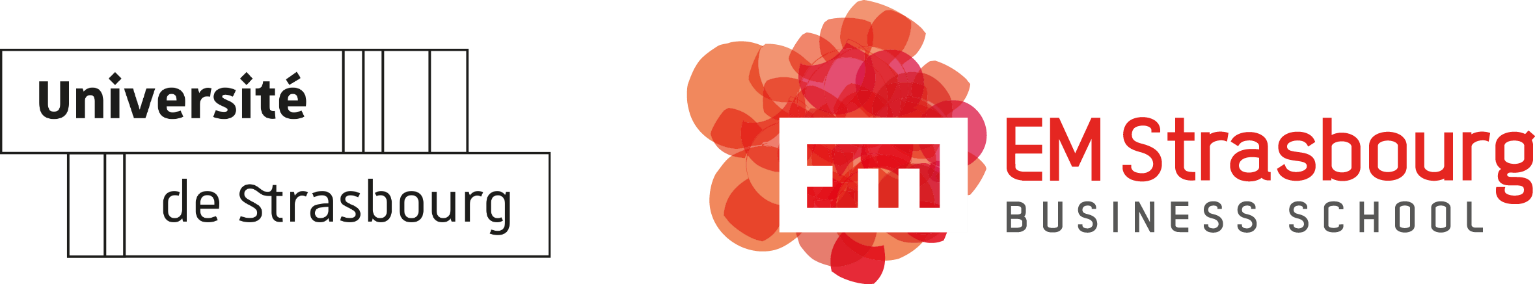 CONCOURS ECRICOME 2021QUESTIONNAIRE PERSONNALISE POUR L’ENTRETIEN INDIVIDUELComplétez soigneusement ce document, il servira de base à votre entretien avec le jury. La passion ou le centre d’intérêt que vous allez présenter :Le support que vous avez prévu : 	Pour quel(s) parcours postulez-vous ? :  International manager         team entrepreneurVotre cursus scolaire : Les Entreprises, le monde économique et social :Indiquez les stages que vous avez effectués, les emplois que vous avez occupés Les langues : Langue maternelle : 	Veuillez indiquer votre niveau (très bon, bon, moyen, débutant)Vos séjours à l’étranger : Veuillez préciser leur durée et leur but (stage linguistique, séjour, touristique, etc…)Activités extra-scolaires : Veuillez indiquer toutes les activités pratiquées (sportives, culturelles, associatives,…)Votre personnalité : Vos qualités : 1)	 2 )	 Vos défauts :1)	 2 )	Votre projet professionnel : Les expériences que vous aimeriez vivre : Votre positionnement sur l’actualite internationaleQuels sont pour vous les 2 enjeux majeurs de ce siècle ?  Année scolaireEtablissement - VilleClasse - SpécialitéDiplôme obtenuDateEntrepriseVilleMissionLangues EtrangèresEcriteLueParléePaysBut du séjourDuréeAnnée